Информация об осенних каникулах КГУ «ОШ №1» 1 четверть.С 1.10.2021 по 6.10.2021 года прошли осенние каникулы. Каникулы начались с родительских собраний на тему: «Итоги 1 четверти.» 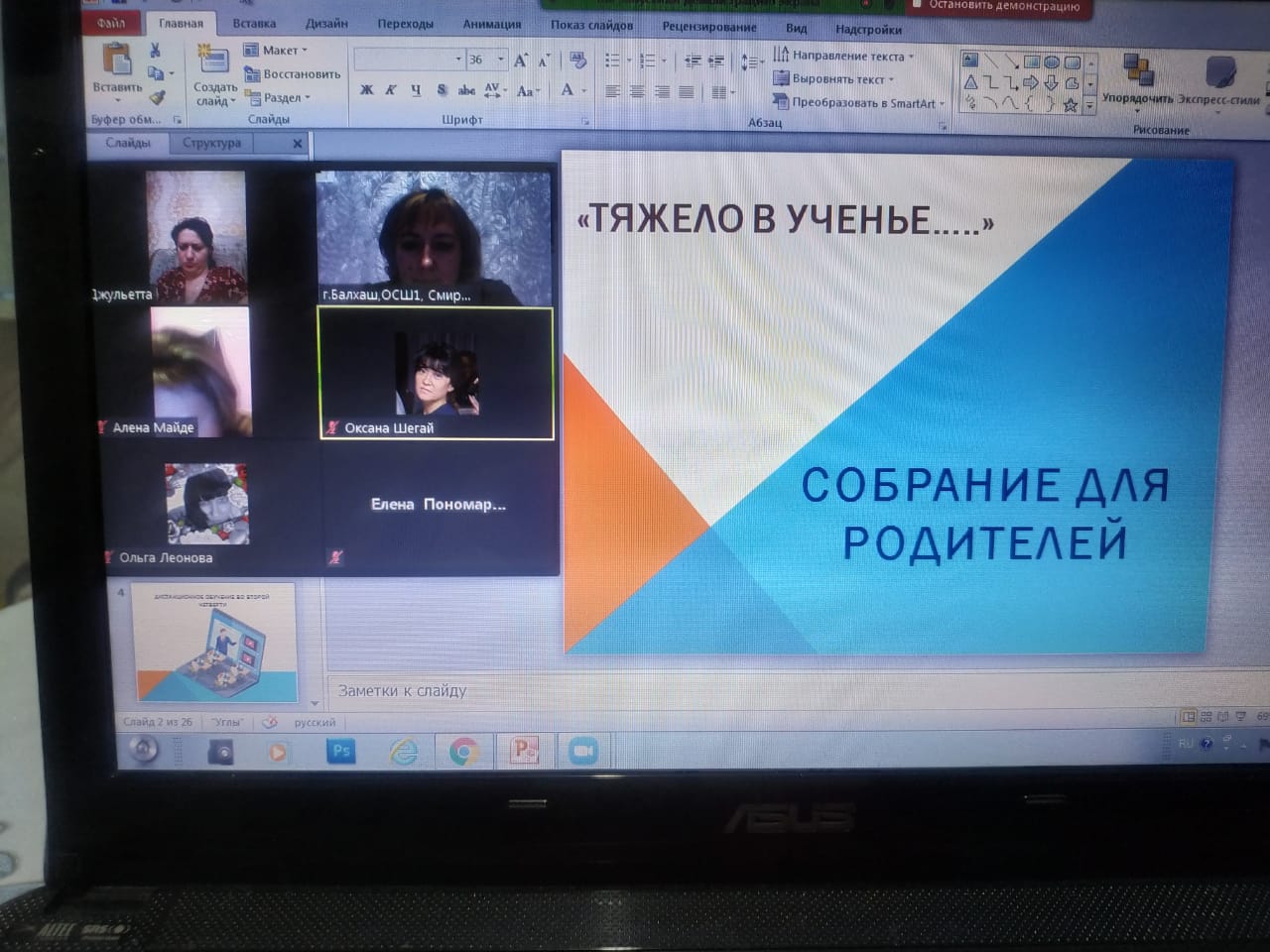 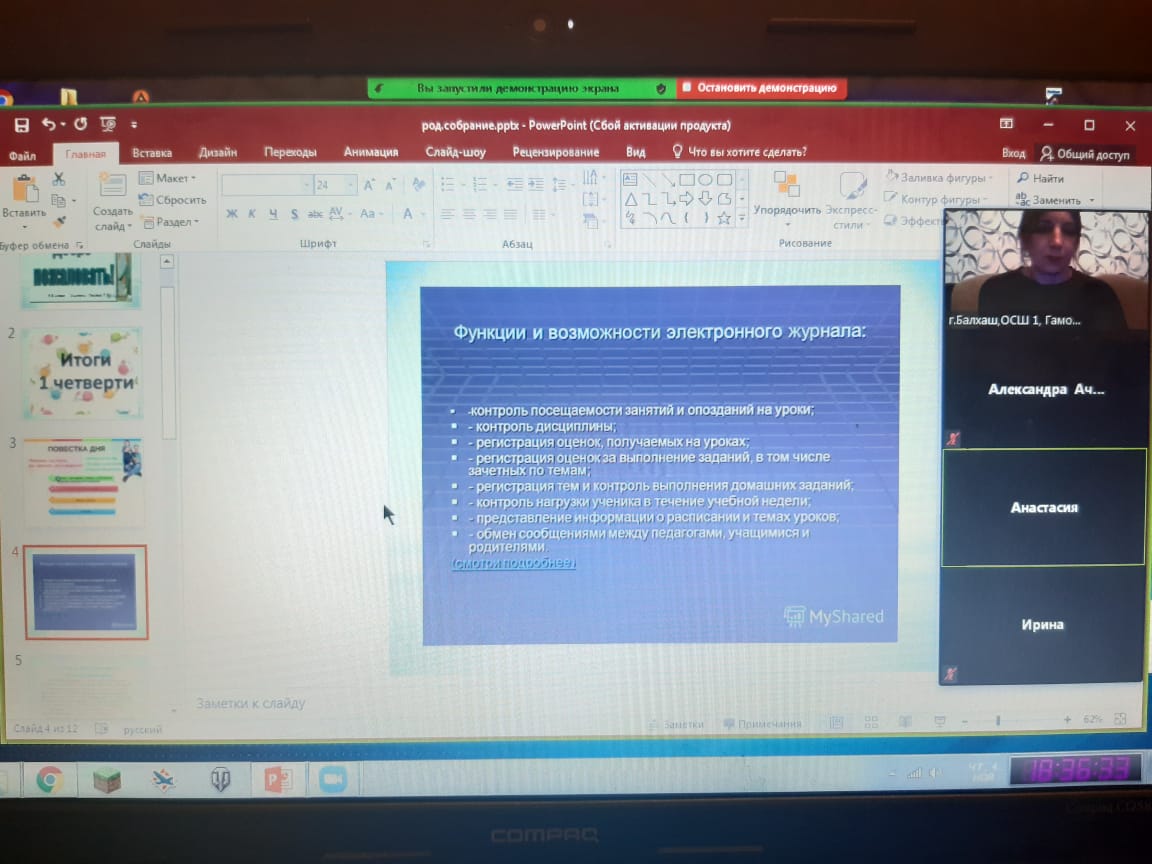 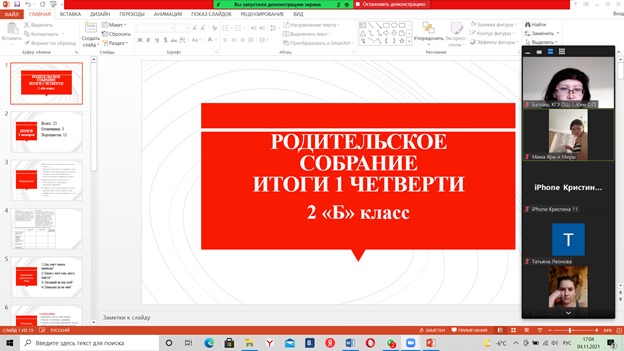 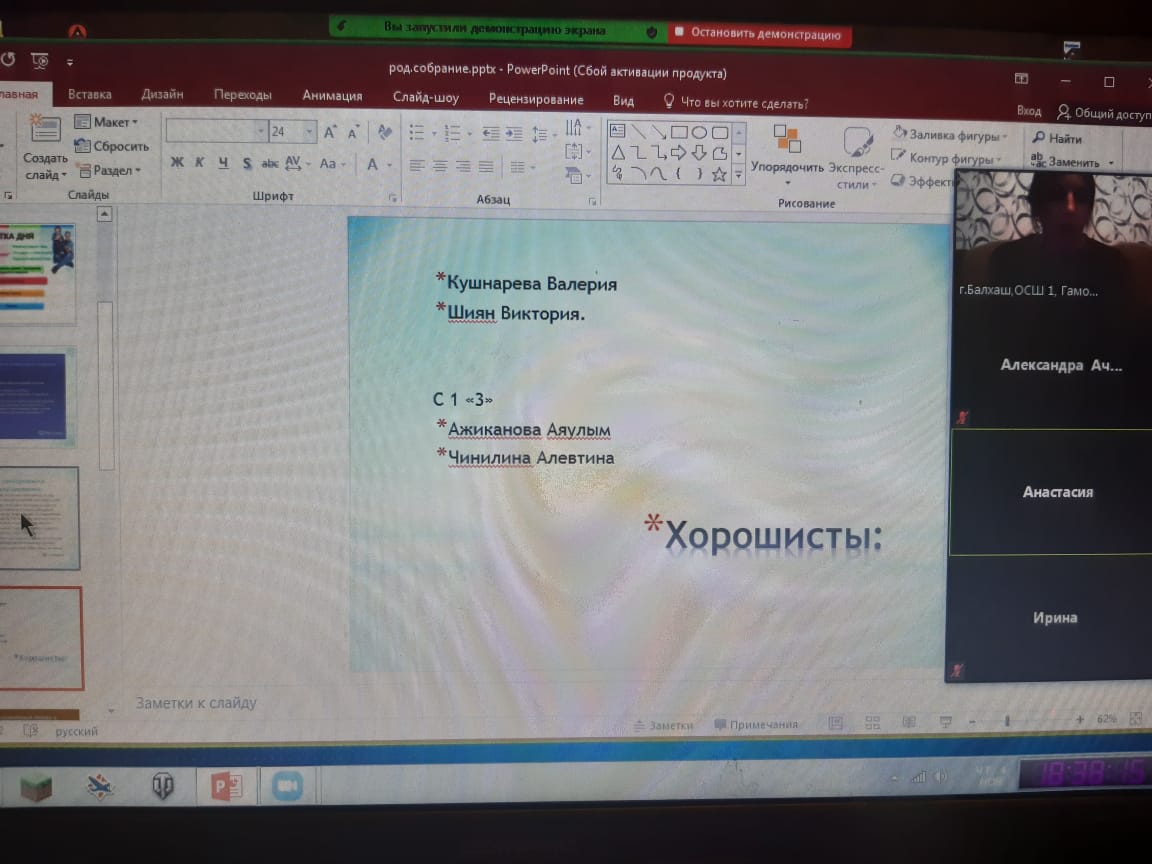 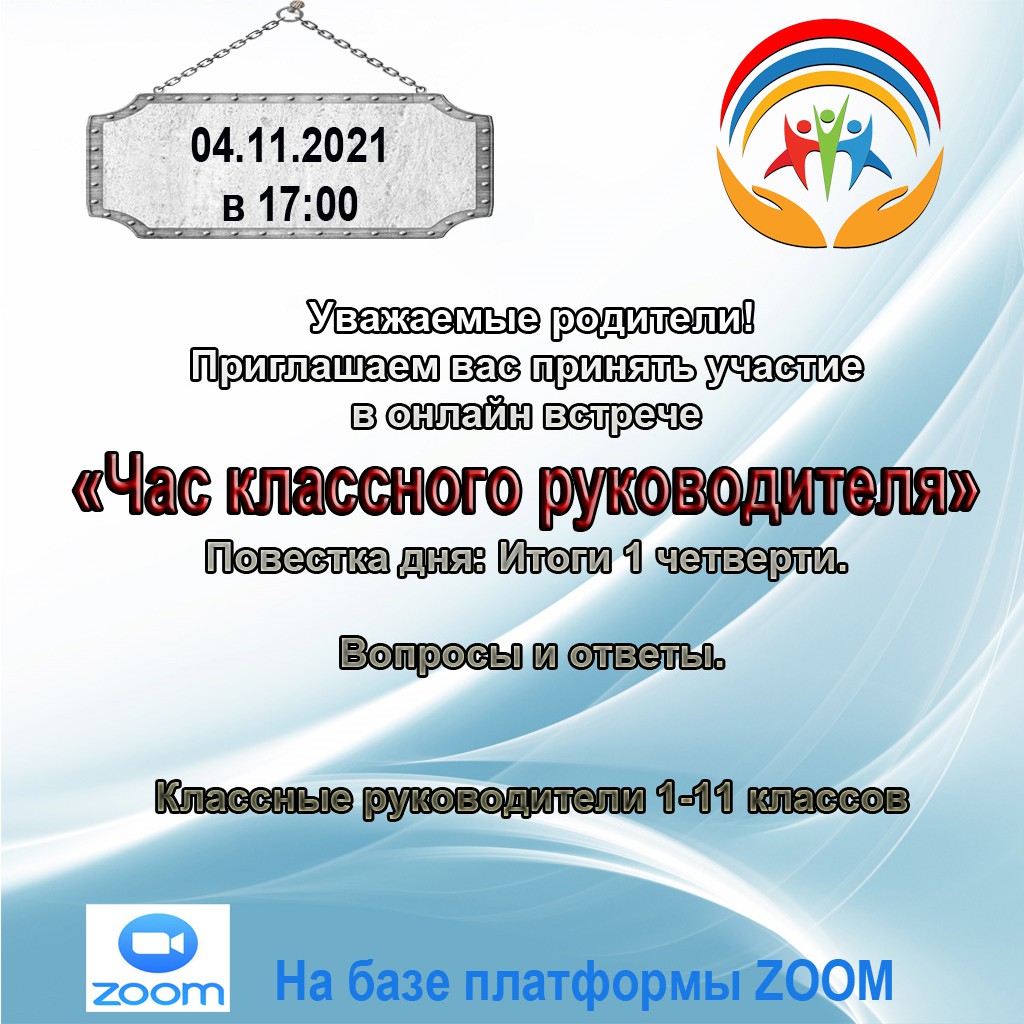 В 11 классе прошел классный час «День именинника»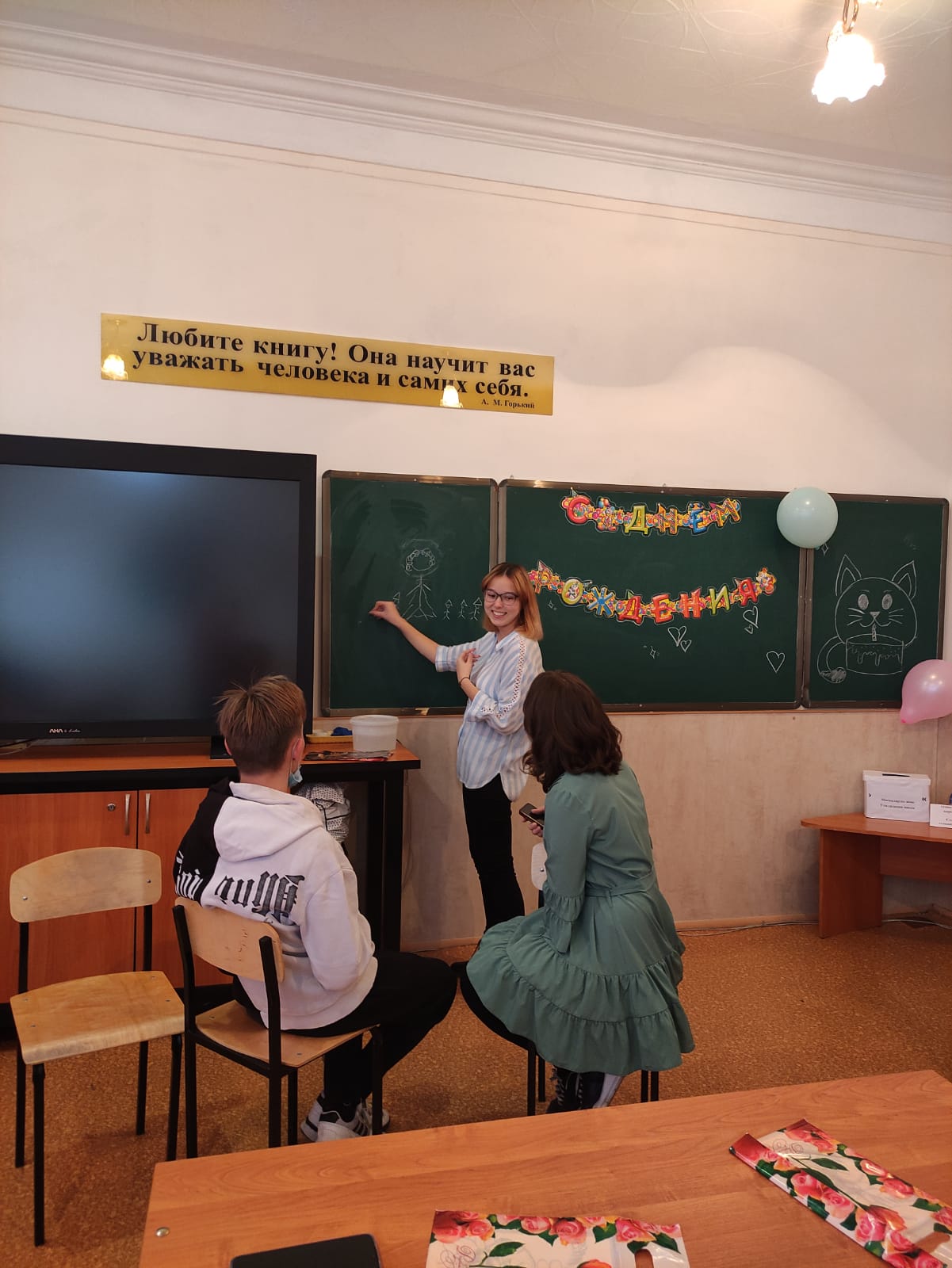 5-8 классах онлайн прошли беседы «Школа вежливых наук. Правила этикета»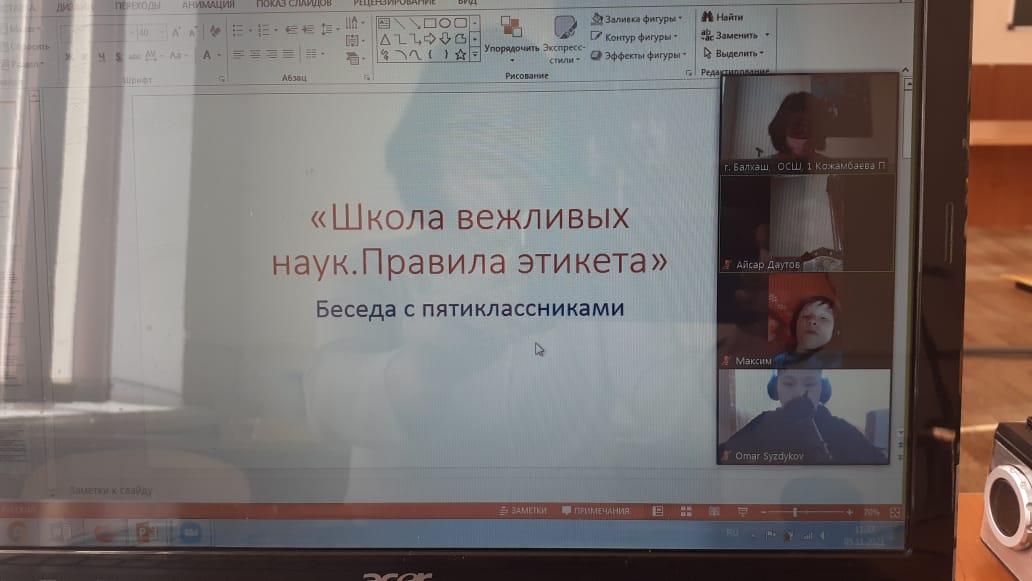 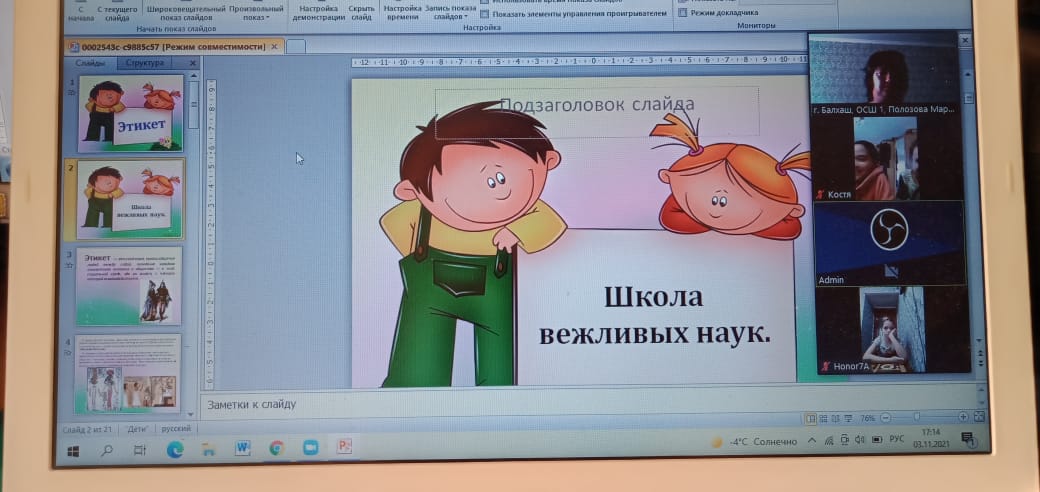 	3 «В» Румянцева Е.Ю провела этическую беседу «Один за всех и все за одного»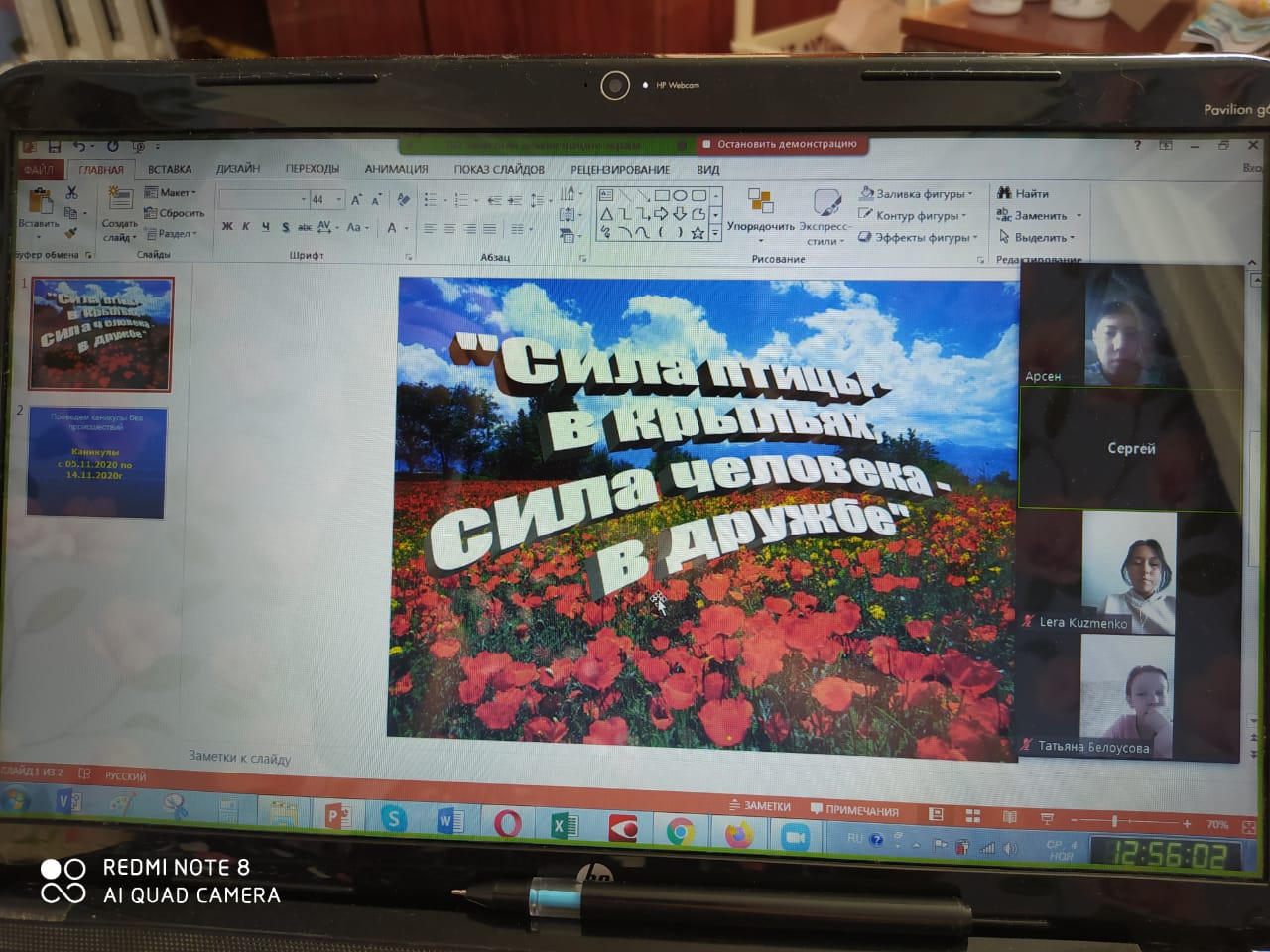 Учителя физической культуры среди 3-4 классах провели «Веселые старты»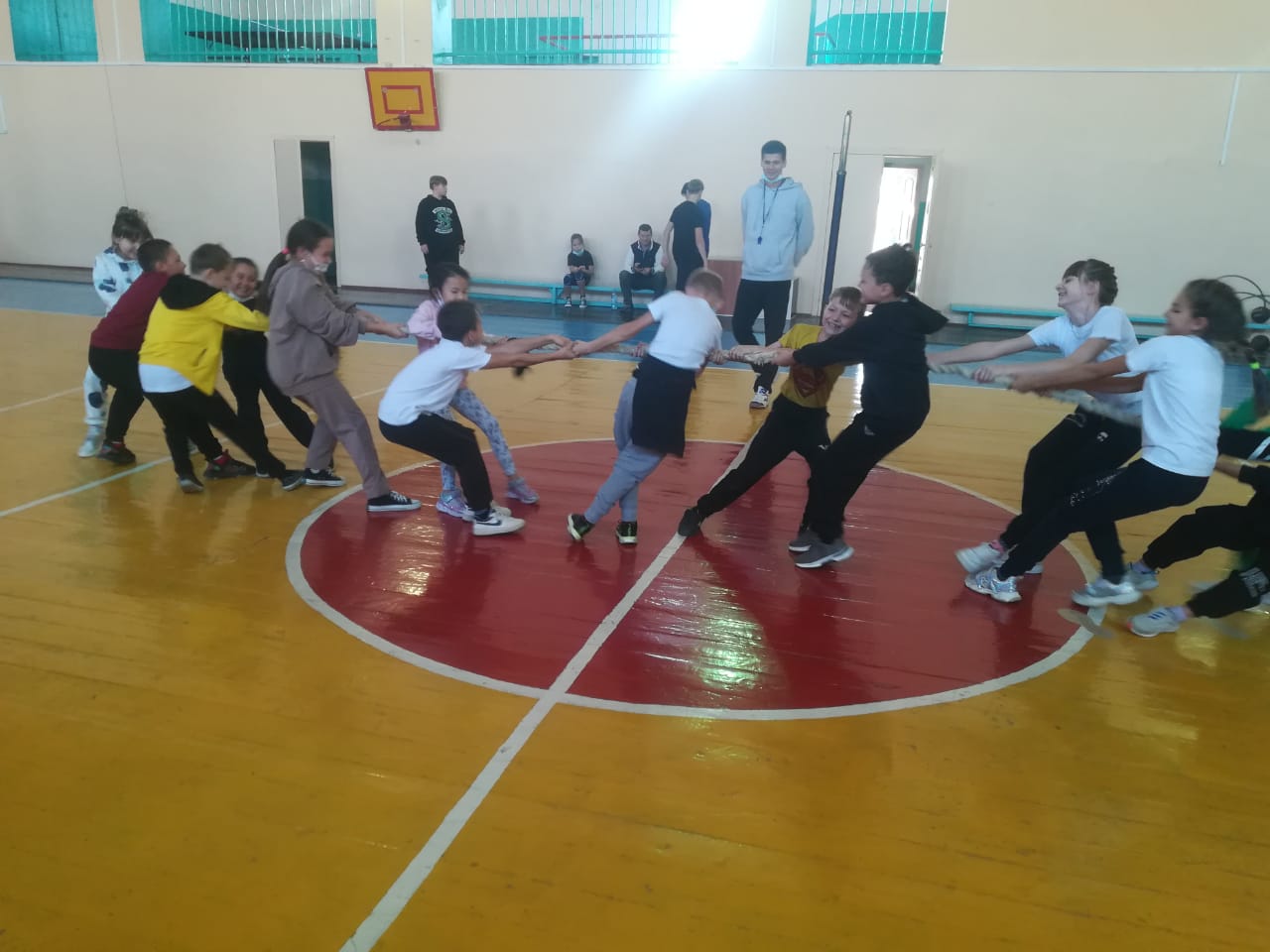 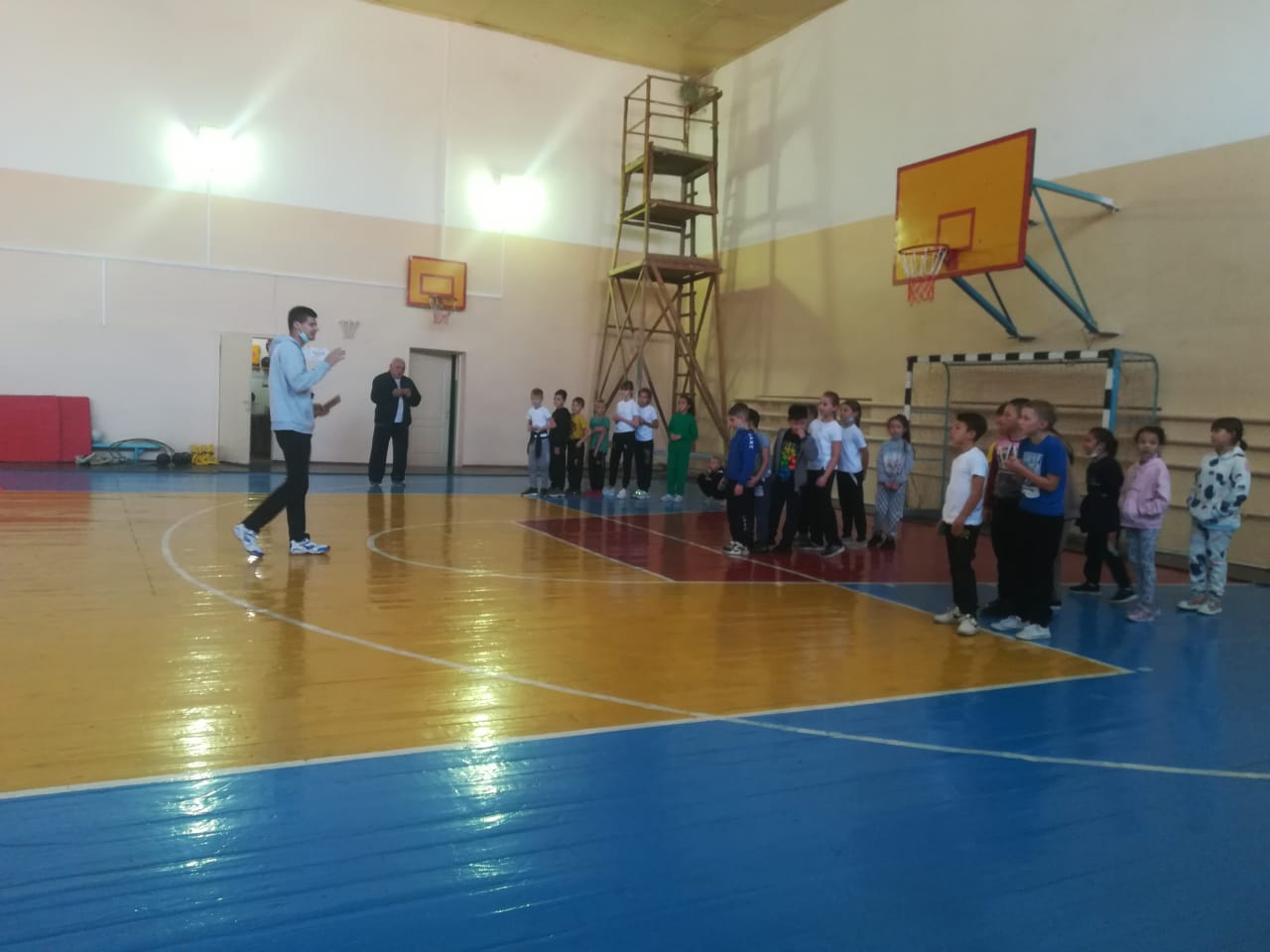  Учитель хореографии Кулаченко Олеся участвовала в городском конкурсе «Жұлдыздар жарығы» . По итогам конкурса заняли 2 место.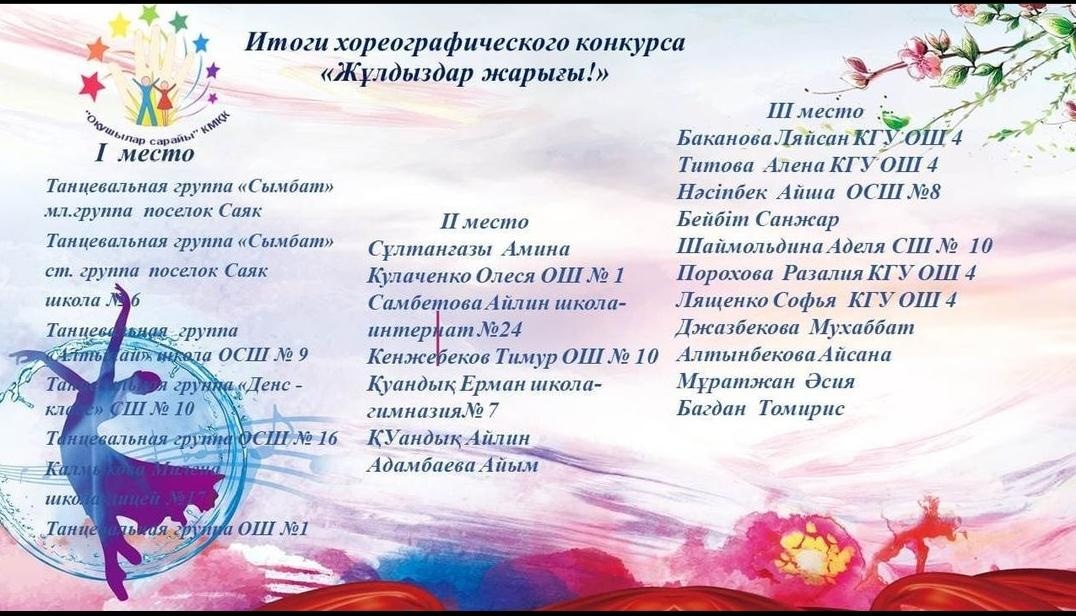 Учитель Смирнова О.Л провела беседу с учениками Религиозный экстремизм: оценка возможных угроз.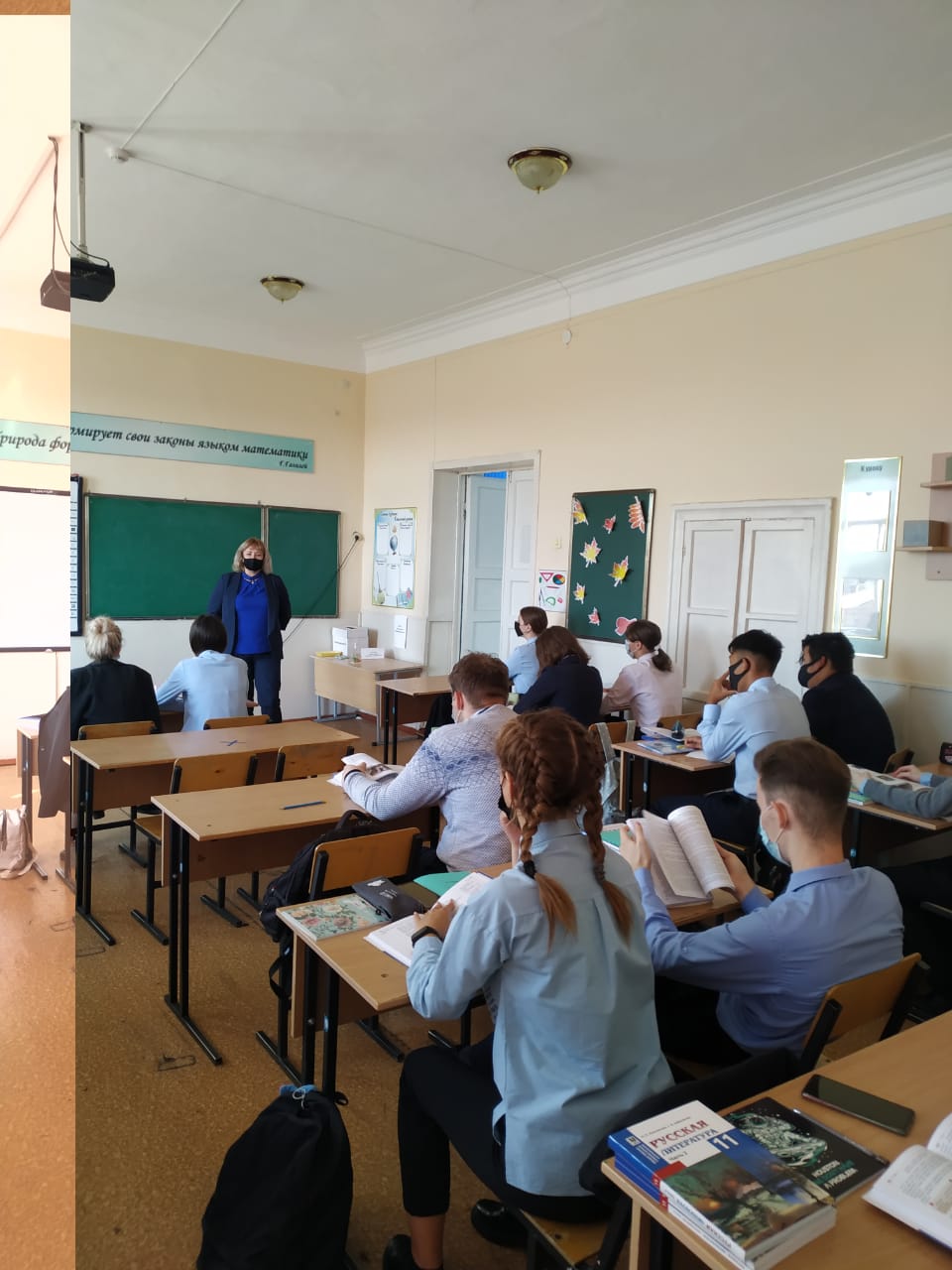 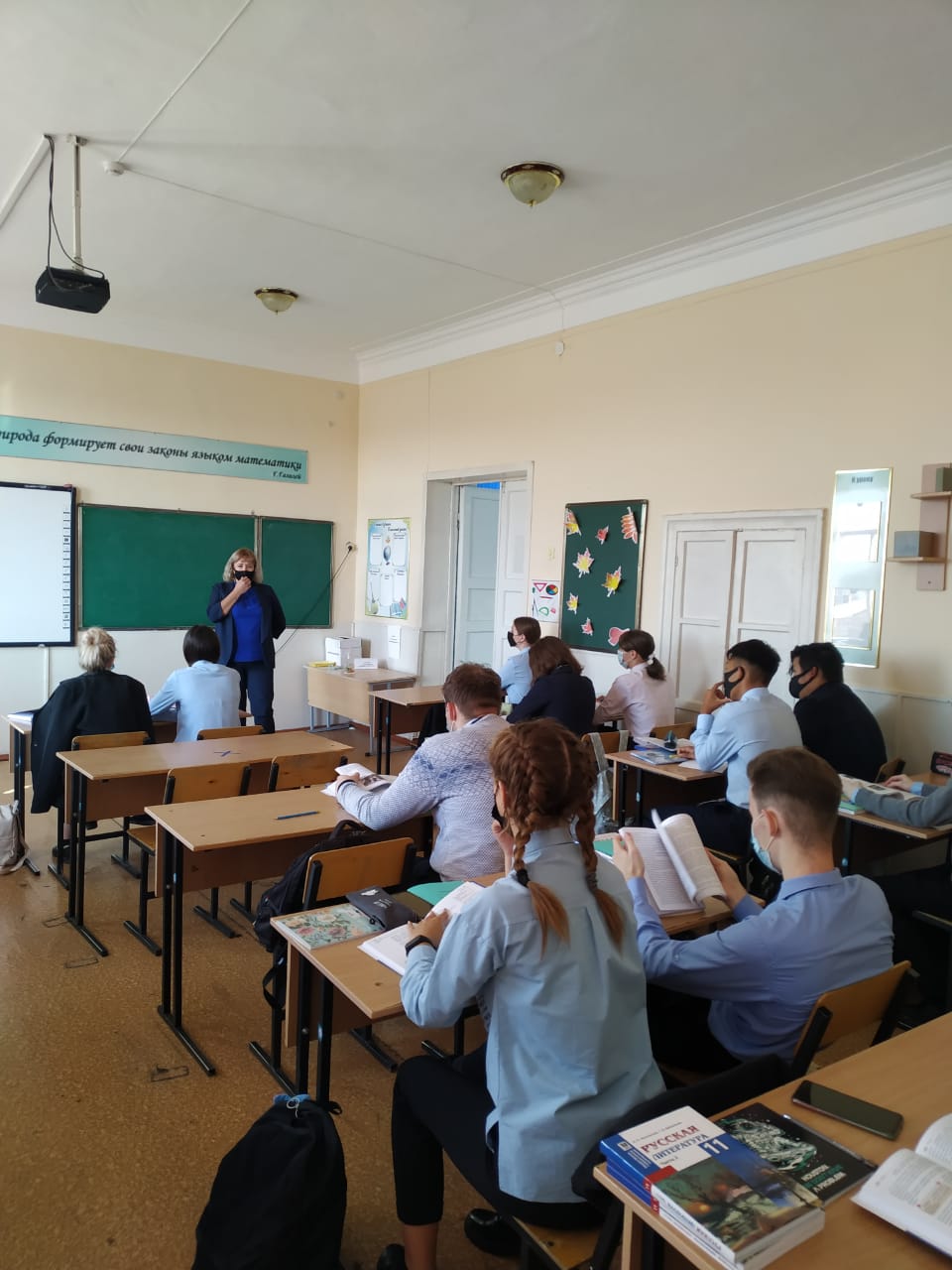 «Милосердие в наши дни» провели  беседы в 8-10 классах классные руководители. 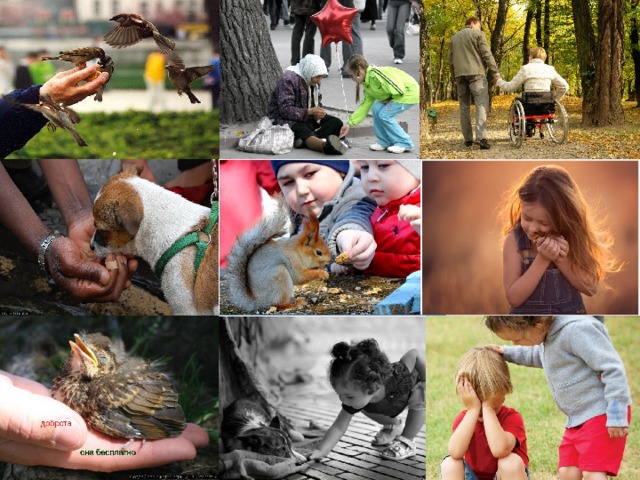 «Золотая осень» фотоконкурс  участвовали в городском конкурсе Гульмира Халитовна.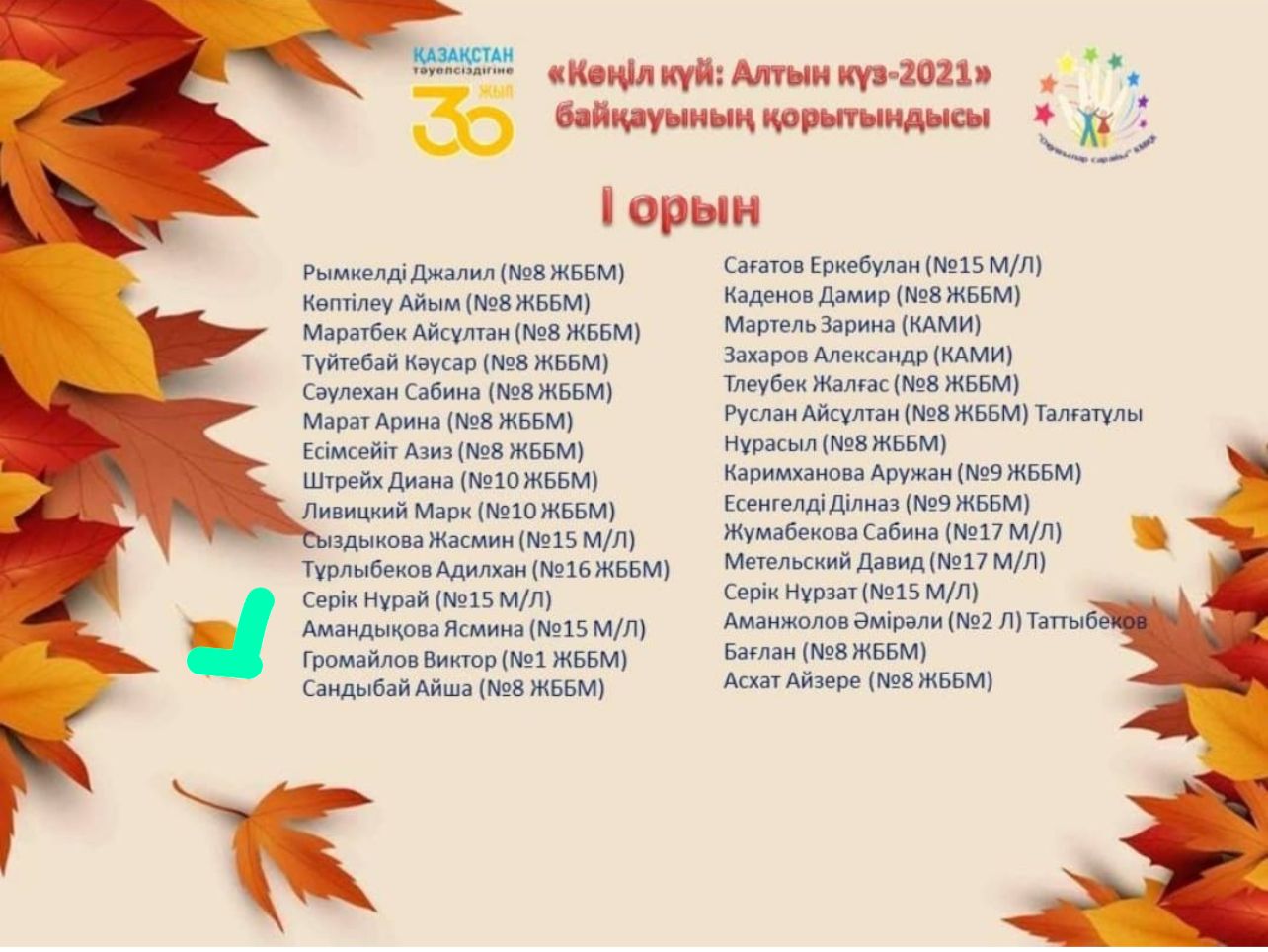 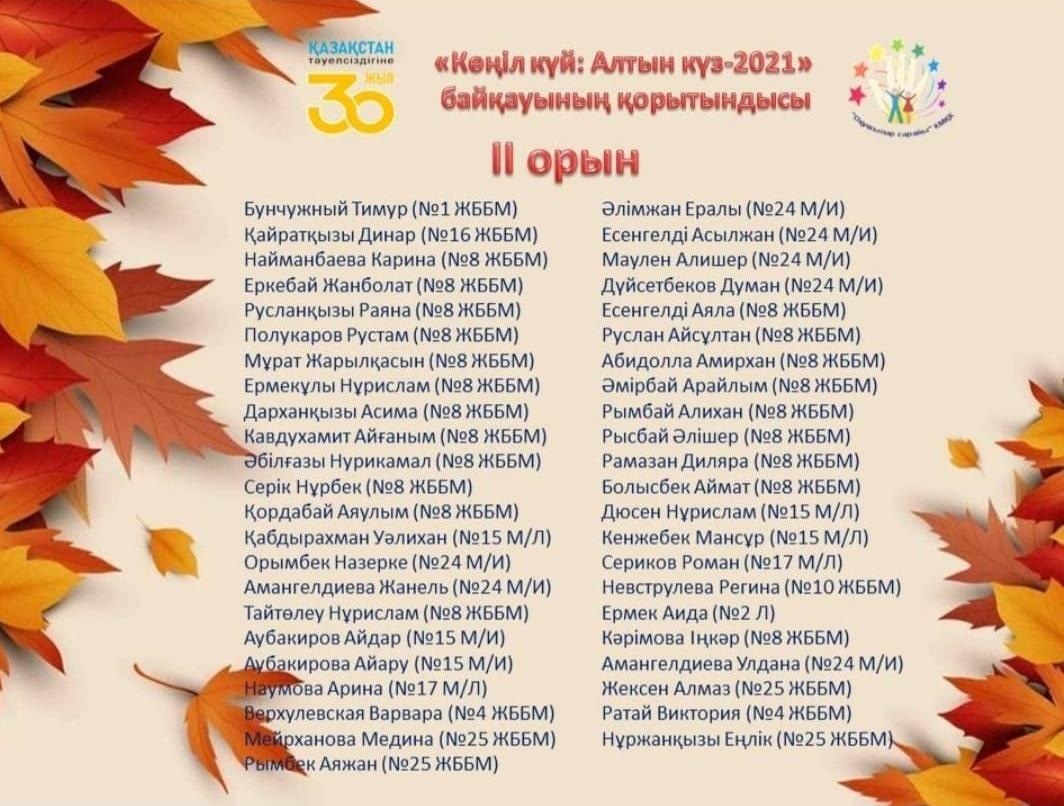 Школьный парламент и президент школы провели онлайн семинар «У меня есть право!»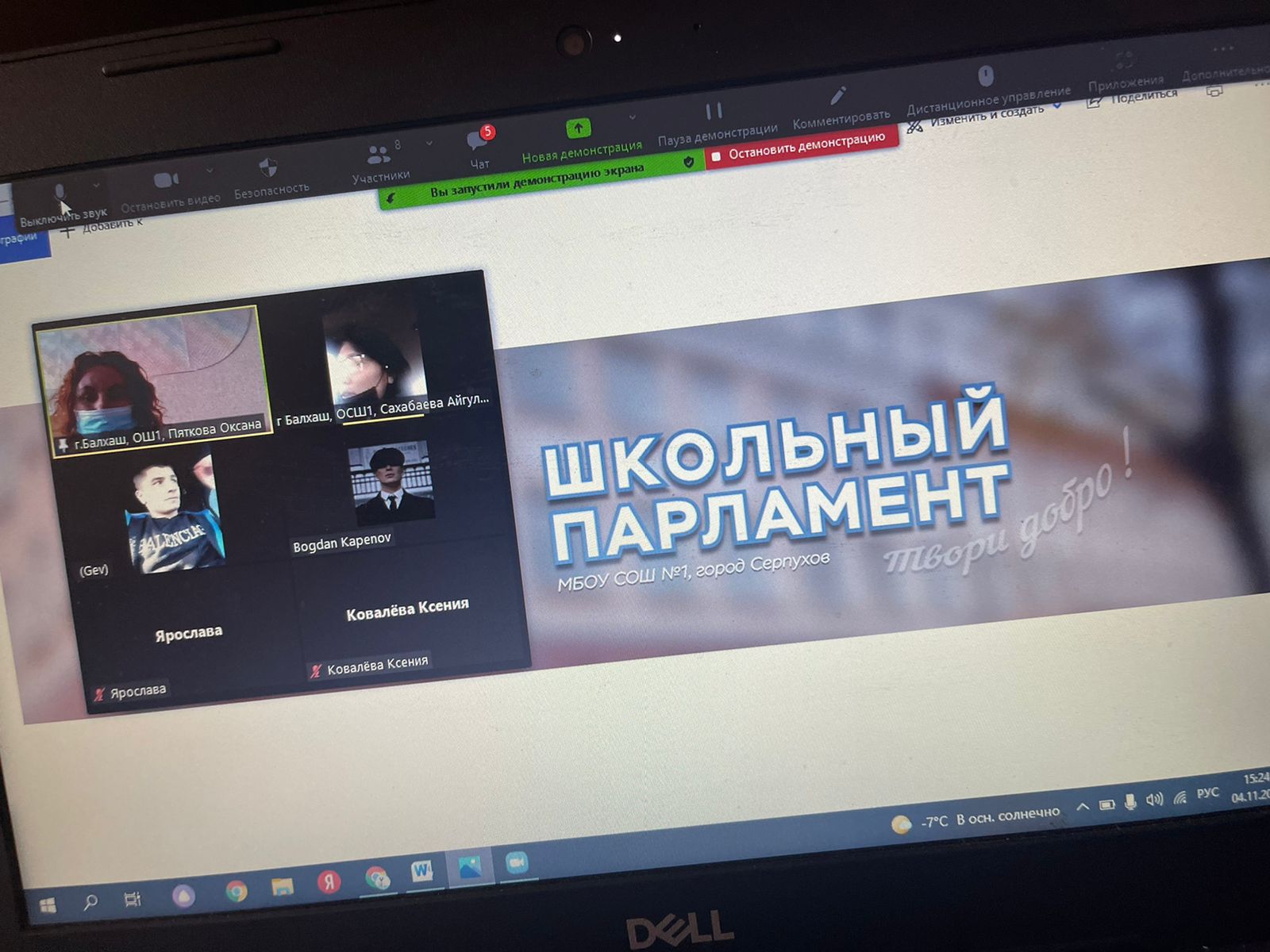 музыкальном конкурсе «Золотая струна» заняли 1 место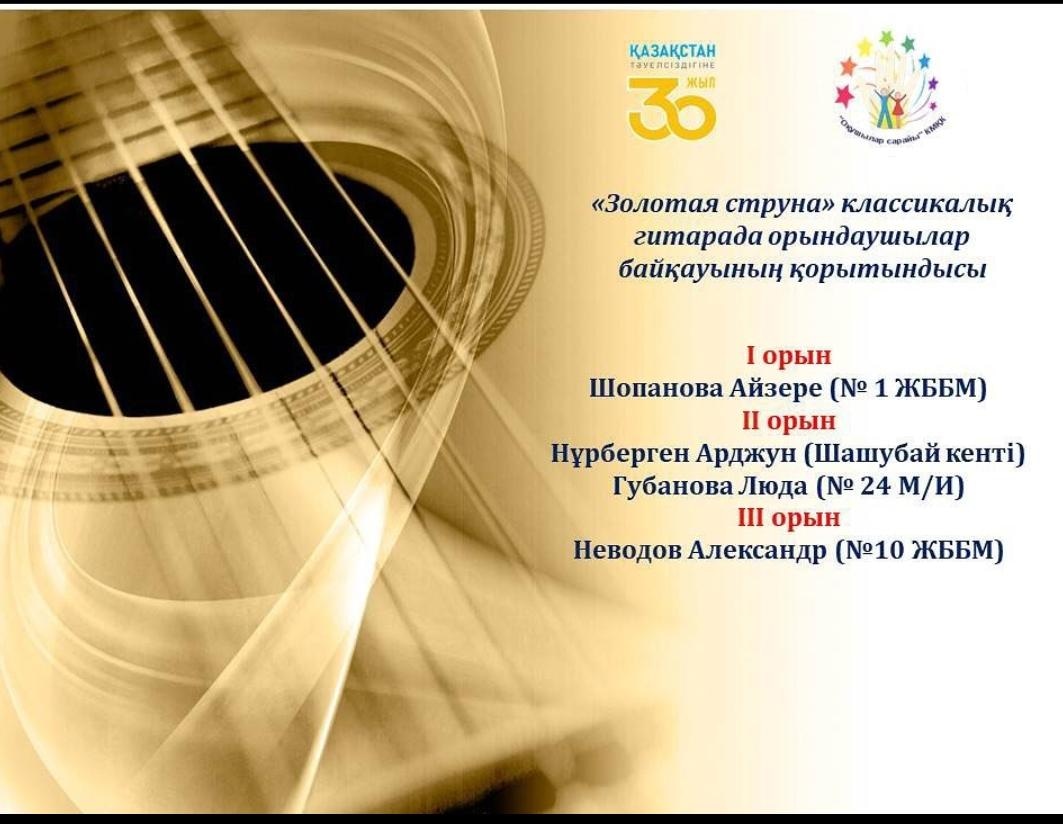 участие в городском конкурсе «Fashion kids» мода из природных материалов заняли 3 место.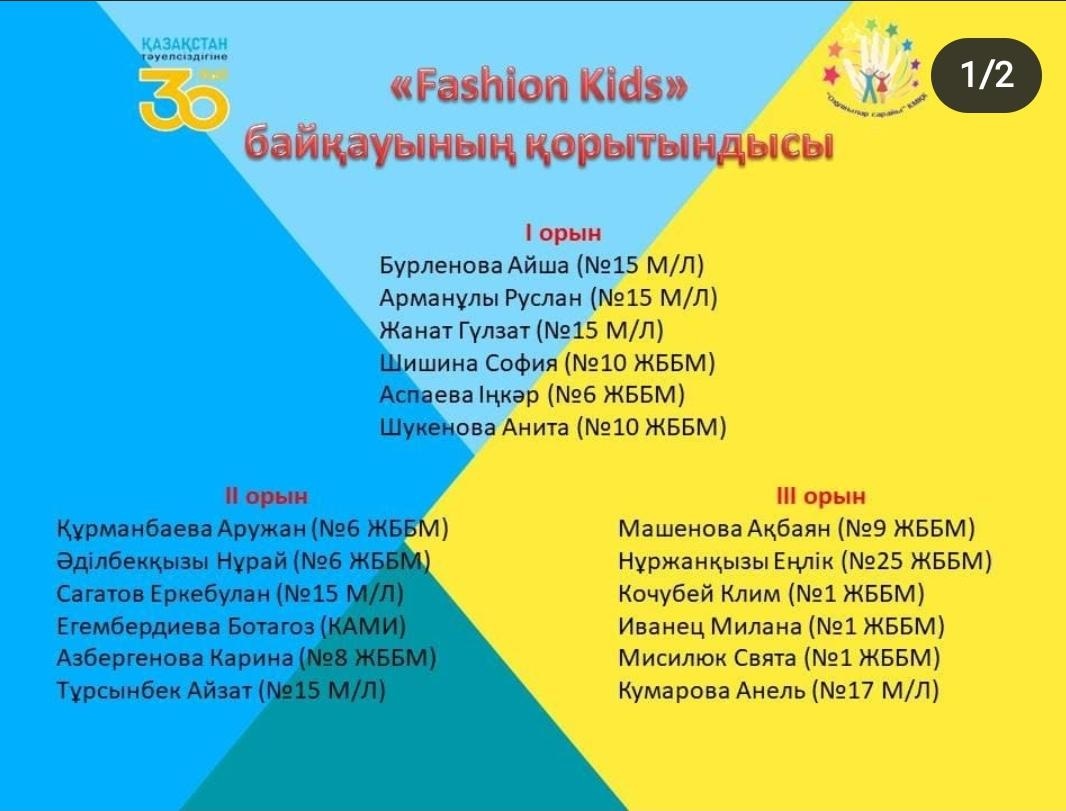 